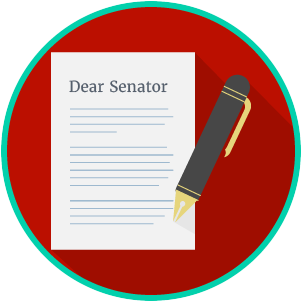 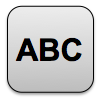 Public Policy Problem Solving Write about your understanding of public policy by explaining the connections between and among each of the terms in the concept circle. How do the terms in the concept circle fit together?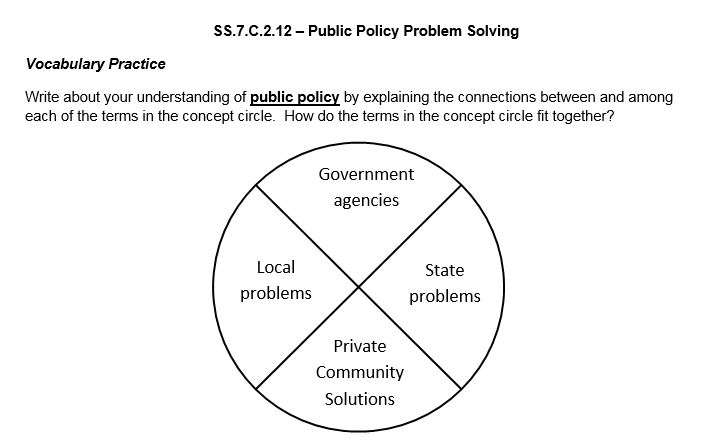 